SISTEM INFORMASI PENGELOLAAN DATA BAYI BERBASIS WEB DI POSYANDU CEMERLANGSKRIPSIDiajukan sebagai salah satu syarat kelulusan pada Program Studi Sistem Informasi Jenjang S1 (Strata Satu) Fakultas Teknik dan Ilmu KomputerOleh :MACHDALENA HARMA PRATIWI10514044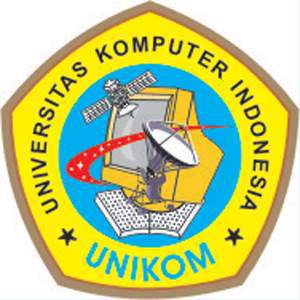 PROGRAM STUDI SISTEM INFORMASI FAKULTAS TEKNIK DAN ILMU KOMPUTERUNIVERSITAS KOMPUTER INDONESIABANDUNG2018